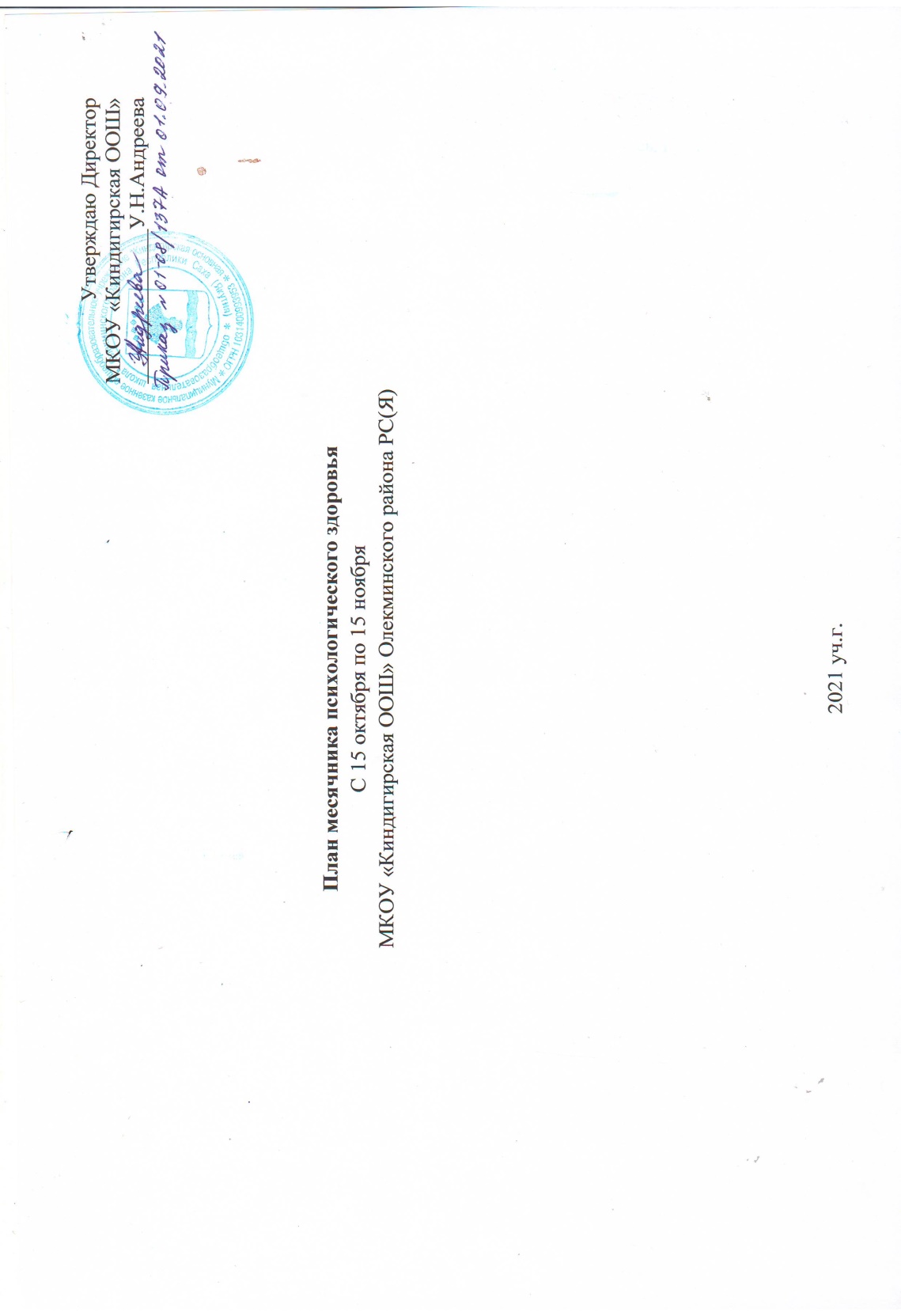 МКОУ «Киндигирская основная общеобразовательная школа»План месячника психологического здоровья учащихся с 15 октября – 15 ноября 2020г.Цель: сохранение и укрепление психологического и психического здоровья, развития обучающихся.Задачи:    - Реализация превентивных психолого – педагогических мер, направленных на формирование у детей, подростков коммуникативных навыков, позитивного отношения к себе и к окружающим, навыков саморегуляции психоэмоциональнного состояния, умения разрешать конфликты и адекватно вести себя в стрессовых обстоятельствах. Оказание обучающимся психологической поддержки и содействие в трудных жизненных ситуациях.    - Проведение мероприятий, направленных на повышение психологической компетентности педагогов и соблюдение ими педагогической этики; профилактика «эмоционального выгорания» педагогов.    - Проведение мероприятий, направленных на повышение родительской компетентности и ответственности в области воспитания психологического здоровья детей.     - Обеспечение межведомственного взаимодействия органов системы профилактики, активизация деятельности общественных организаций и объединений во взаимодействии с образовательными организациями.Организаторы:    Педагог-психолог(с 1-4 классы), Зам.по ВР - Петрова В.Б.Педагог-психолог (с 5-9 классы) -Мордосова А.А.Социальнный-педагог -Антонова М.Ф.ДатаНазвания мероприятияЦели и задачиучастникиответственные15.10ОзнакомлениеОзнакомление с планом работы МПЗвсеПедагог-психолог16.1016.10Оценки школьной мотивацииОбработка результатовОтношение к школе, школьная дезадаптацияИнтерпретация опросника5-9 классыПедагог-психолог18.10Акция «День вежливости и доброты»показать примеры нормированного общения учащихся друг с другом, учить быть вежливыми, говорить друг другу комплименты.1-9 классыПедагог-психологЗам.по ВРКлассные руководители 19.10Сильные стороны и трудностиОбработка результатовКлассный час «Я и моя семья»Оценка поведения детейИнтерпретация опросника5-9 классы1-9 классыПедагог-психологКлассные руководители20.10Цвето-рисуночный тест «Автопортрет»Диагностики психических состояний младших школьников, оценка школьной мотивации1-4 классыПедагог-психолог21.10Психологическая акция  «Стена  настроения»Активизировать познавательный интерес участников образовательного процесса,  расширить знания о самом себе. 1-9 классыПедагог- психолог,Классные руководители22-23.10Обработка результатов, работа с документациейПедагог-психолог25.10«Защита наших детей от беды» памятка для родителей(дистанционно)всеПедагог-психологЗам.по ВРКлассные руководители26.10Выставка рисунков «Я в будущем»Выставка рисунков в инстаграмм сайт школы(дистанционно)1-45-9 классыКлассные руководители , Зам.по ВР27.10Тест-опросник родительское отношение с детьми(А.Я.Варга, В.В.Столин)(дистанционно)всеПедагог-психологКлассные руководители28.10Беседа с родителями Дестко-родительский конфликт(дистанционно)всеКлассные руководители, Социальный педагогЗам.по ВР29.10Рекомендации для родителей «Жестокое обращение и насилие»(дистанционно)всеПедагог-психолог30.10Работа с документациейвсеПедагог-психолог1.11«Человек и профессия»Ознакомить учащихся с классификацией профессий, создать информационное пространство о профессиях, задуматься о своем профессиональном будущем. Задачи активизировать личное участие в формирование своего будущего;5-9 классыКлассные руководители2.11Беседа «О правонарушений и безнадзорности»5-9 классыСоциальный-педагог3.11Тренинг «Белая ворона»Формирование у школьников понятия толерантности1-4 классыПедагог-психолог4.11Буллинга/ кибербуллинга5-9 классыПедагог-психолог5-6.11Работа с документациейПедагог-психолог8.11Классные часы«Справедливое отношение к одноклассникам»всеКлассные руководители9.11Акция «Мои любимые книги»всеПедагог-библиотекарь10.11«Мой темперамент»Тренинг «Я особенный»Помочь детям своими представлениями о себе. 7-9 классыПедагог-психологКлассные руководители11.11Тренинг «Птица и птенцы»Формирование положительного отношения к учебе, усвоение важности правил поведения в школе1-4 классыПедагог-психолог12.11Беседа «Семейное неблагополучия»всеСоциальный-педагог13.11Веселые старты1-4 классыУчитель физкультуры15.11Оформление отчета